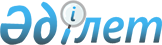 "Қазақстан Республикасының кейбір заңнамалық актілеріне қаржы нарығын реттеу мен дамыту, микроқаржылық қызмет және салық салу мәселелері бойынша өзгерістер мен толықтырулар енгізу туралы" 2019 жылғы 3 шілдедегі Қазақстан Республикасының Заңын іске асыру жөніндегі шаралар туралыҚазақстан Республикасы Премьер-Министрінің 2019 жылғы 29 тамыздағы № 162-ө өкімі
      1. Қоса беріліп отырған "Қазақстан Республикасының кейбір заңнамалық актілеріне қаржы нарығын реттеу мен дамыту, микроқаржылық қызмет және салық салу мәселелері бойынша өзгерістер мен толықтырулар енгізу туралы" 2019 жылғы 3 шілдедегі Қазақстан Республикасының Заңын іске асыру мақсатында қабылдануы қажет құқықтық актілердің тізбесі (бұдан әрі – тізбе) бекітілсін.
      2. Қазақстан Республикасының мемлекеттік органдары тізбеге сәйкес тиісті ведомстволық құқықтық актілерді қабылдасын және тізбеде белгіленген мерзімде қабылданған шаралар туралы Қазақстан Республикасының Ұлттық Банкін хабардар етсін.
      3. Қазақстан Республикасының Ұлттық Банкі (келісу бойынша):
      1) тізбеге сәйкес тиісті құқықтық актілердің жобаларын әзірлесін және белгіленген тәртіппен Қазақстан Республикасы Президентінің Әкімшілігіне және Қазақстан Республикасының Үкіметіне енгізсін;
      2) тізбеге сәйкес тиісті ведомстволық құқықтық актілерді қабылдасын;
      3) ұсынылған ақпаратты жинақтасын және құқықтық актілер қабылданған күннен бастап бір ай мерзімнен кешіктірмей қабылданған шаралар туралы Қазақстан Республикасының Үкіметін хабардар етсін. "Қазақстан Республикасының кейбір заңнамалық актілеріне қаржы нарығын реттеу мен дамыту, микроқаржылық қызмет және салық салу мәселелері бойынша өзгерістер мен толықтырулар енгізу туралы" 2019 жылғы 3 шілдедегі Қазақстан Республикасының Заңын іске асыру мақсатында қабылдануы қажет құқықтық актілердің тізбесі
      Ескертпе: аббревиатуралардың толық жазылуы:
      Қаржымині – Қазақстан Республикасының Қаржы министрлігі 
      СИМ – Қазақстан Республикасының Сауда және интеграция министрлігі
      ҰБ – Қазақстан Республикасының Ұлттық Банкі 
      ҰЭМ – Қазақстан Республикасының Ұлттық экономика министрлігі
      ЦДИАӨМ – Қазақстан Республикасының Цифрлық даму, инновациялар және аэроғарыш өнеркәсібі министрлігі 
      ІІМ – Қазақстан Республикасының Ішкі істер министрлігі
					© 2012. Қазақстан Республикасы Әділет министрлігінің «Қазақстан Республикасының Заңнама және құқықтық ақпарат институты» ШЖҚ РМК
				
      Премьер-Министр

А. Мамин
Қазақстан Республикасы
Премьер-Министрінің
2019 жылғы 29 тамыздағы
№ 162-ө өкімімен
бекітілген
Р/с №
Құқықтық актінің атауы
Актінің нысаны
Орындалуына жауапты мемлекеттік орган
Орындау мерзімі
Құқықтық актілерді сапалы, уақтылы әзірлеуге және енгізуге жауапты адам
1
2
3
4
5
6
1.
Қазақстан Республикасының мемлекеттік басқару жүйесін одан әрі жетілдіру туралы
Қазақстан Республикасы Президентінің Жарлығы
ҰБ (келісу бойынша)
2019 жылғы қазан
Д.Т. Ғалиева
2.
Қазақстан Республикасының Қаржы нарығын реттеу және дамыту агенттігінің қызметшілері лауазымдарының тізбесін бекіту туралы
Қазақстан Республикасы Президентінің Жарлығы
ҰБ (келісу бойынша)
2019 жылғы қазан
Д.Т. Ғалиева
3.
"Қазақстан Республикасының қаржылық тұрақтылығы және қаржы нарығын дамыту жөніндегі кеңес туралы" Қазақстан Республикасы Президентінің 2010 жылғы 12 маусымдағы № 994 Жарлығына өзгерістер мен толықтырулар енгізу туралы
Қазақстан Республикасы Президентінің Жарлығы
ҰБ (келісу бойынша)
2019 жылғы қараша
М.Е. Әбілқасымова
4.
"Мемлекеттік бюджет есебінен қамтылған барлық органдар үшін қызметкерлердің еңбегіне ақы төлеудің бірыңғай жүйесін бекіту туралы" Қазақстан Республикасы Үкіметінің 2017 жылғы 16 қазандағы № 646 қбп қаулысына толықтырулар енгізу туралы
Қазақстан Республикасы Үкіметінің қаулысы ("Қызмет бабында пайдалану үшін" грифі)
ҰБ (келісу бойынша)
2019 жылғы қазан
Д.Т. Ғалиева
5.
2019 жылғы 1 қаңтардағы жағдай бойынша салық төлеушінің жеке шотындағы өсімпұл сомаларын және 2018 жыл үшін мүлік салығы мен жер салығын төлеу бойынша міндеттемелерін қоспағанда, оны төлеу күнін қоса алғанда, төленген күніне дейін 2019 жылғы 1 қаңтарға дейінгі салық кезеңінде салық міндеттері бойынша туындаған бересі сомасына есептелген өсімпұл сомаларын, сондай-ақ 2019 жылғы 1 қаңтардағы жағдай бойынша жеке шотта он бес жылдан астам болған бересі сомасын және көрсетілген бересі сомасына оны есептен шығару күніне дейін есепке жазылған өсімпұл сомаларын есептен шығару қағидаларын бекіту туралы
Қазақстан Республикасы Қаржы министрінің бұйрығы
Қаржымині
2019 жылғы тамыз
Қ.Е. Баеділов
6.
Қаржы ұйымдарын жүйелік маңызы бар ұйымдар қатарына жатқызу қағидаларын бекіту туралы
Қазақстан Республикасы Ұлттық Банкі Басқармасының қаулысы
ҰБ (келісу бойынша)
2019 жылғы қазан
М.Е. Әбілқасымова
7.
"Банктердің және банк операцияларының жекелеген түрлерін жүзеге асыратын ұйымдардың үй-жайларын күзетуді және жайластыруды ұйымдастыру қағидаларын бекіту туралы" Қазақстан Республикасы Ұлттық Банкі Басқармасының 2012 жылғы 24 тамыздағы № 250 қаулысына өзгерістер енгізу туралы
Қазақстан Республикасы Ұлттық Банкі Басқармасының қаулысы
ҰБ (келісу бойынша), ІІМ
2019 жылғы қазан
Д.Т. Ғалиева
8.
"Банк операцияларының жекелеген түрлерін жүзеге асыратын ұйымдарға банкноттарды, монеталарды және құндылықтарды инкассациялауға лицензия беру қағидаларын бекіту туралы" Қазақстан Республикасы Ұлттық Банкі Басқармасының 2015 жылғы 25 ақпандағы № 22 қаулысына өзгерістер енгізу туралы
Қазақстан Республикасы Ұлттық Банкі Басқармасының қаулысы
ҰБ (келісу бойынша), ҰЭМ
2019 жылғы қазан
Д.Т. Ғалиева
9.
"Қазақстан Республикасында қолма-қол шетел валютасымен айырбастау операцияларын ұйымдастыру қағидаларын бекіту туралы" Қазақстан Республикасы Ұлттық Банкі Басқармасының 2019 жылғы 4 сәуірдегі № 49 қаулысына өзгерістер енгізу туралы
Қазақстан Республикасы Ұлттық Банкі Басқармасының қаулысы
ҰБ (келісу бойынша), Қаржымині, ҰЭМ, ЦДИАӨМ
2019 жылғы қазан
Д.Т. Ғалиева
10.
Пруденциялық нормативтердi және микроқаржы ұйымының сақтауы мiндеттi өзге де нормалар мен лимиттердi және оларды есептеу әдістемесін бекіту туралы
Қазақстан Республикасы Ұлттық Банкі Басқармасының қаулысы
ҰБ (келісу бойынша), ҰЭМ
2019 жылғы қазан
О.А. Смоляков
11.
"Қолма-қол шетелдік валютамен айырбастау операцияларын ұйымдастыру жөніндегі қызметті жүзеге асыруға лицензиясы бар уәкілетті ұйымдардың айырбастау пункттері жөніндегі мәліметтер нысанын бекіту туралы" Қазақстан Республикасы Қаржы министрінің 2018 жылғы 23 ақпандағы № 278 бұйрығына өзгерістер енгізу туралы
Қазақстан Республикасы Қаржы министрінің бұйрығы
Қаржымині, ҰБ (келісу бойынша)
2019 жылғы қараша
Қ.Е. Баеділов
12.
Ең төмен резервтік талаптар туралы қағидаларды бекіту туралы
Қазақстан Республикасы Ұлттық Банкі Басқармасының қаулысы
ҰБ (келісу бойынша)
2019 жылғы қараша
М.Е. Әбілқасымова
13.
"Банкноттарды, монеталарды және құндылықтарды есепке алу, сақтау, тасымалдау және инкассациялау қағидаларын бекіту туралы" Қазақстан Республикасы Ұлттық Банкі Басқармасының 2012 жылғы 24 тамыздағы № 254 қаулысының күші жойылды деп тану туралы
Қазақстан Республикасы Ұлттық Банкі Басқармасының қаулысы
ҰБ (келісу бойынша), ІІМ
2019 жылғы қараша
Д.Т. Ғалиева
14.
Екінші деңгейдегі банктерде, Қазақстан Республикасы бейрезидент банктерінің филиалдарында, Ұлттық пошта операторында және банкноттарды, монеталарды және құндылықтарды инкассациялау айрықша қызметі болып табылатын заңды тұлғаларда кассалық операцияларды және банкноттарды, монеталар мен құндылықтарды инкассациялау жөніндегі операцияларды жүзеге асыру қағидаларын бекіту туралы
Қазақстан Республикасы Ұлттық Банкі Басқармасының қаулысы
ҰБ (келісу бойынша), ІІМ
2019 жылғы қараша
Д.Т. Ғалиева
15.
Банкноттарды, монеталарды және құндылықтарды инкассациялау айрықша қызметі болып табылатын заңды тұлғалар жүзеге асыратын банкноттарды, монеталарды және құндылықтарды қайта санау, сұрыптау, орау, сақтау, сондай-ақ оларды екінші деңгейдегі банктерге, Қазақстан Республикасы бейрезидент-банктерінің филиалдарына және екінші деңгейдегі банктердің, Қазақстан Республикасы бейрезидент-банктері филиалдарының тапсырмасы бойынша олардың клиенттеріне беру жөніндегі қызметке қойылатын талаптарды бекіту туралы
Қазақстан Республикасы Ұлттық Банкі Басқармасының қаулысы
ҰБ (келісу бойынша)
2019 жылғы қараша
Д.Т. Ғалиева
16.
"Қазақстан Республикасы Ұлттық Банкінің клиенттердің активтерін сенімгерлік басқару жөніндегі қызметті жүзеге асыруы қағидаларын бекіту туралы" Қазақстан Республикасы Ұлттық Банкі Басқармасының 2016 жылғы 28 қаңтардағы № 18 қаулысының күші жойылды деп тану туралы
Қазақстан Республикасы Ұлттық Банкі Басқармасының қаулысы
ҰБ (келісу бойынша)
2019 жылғы қараша
Е.А. Біртанов
17.
"Қазақстан Республикасы Ұлттық Банкінің брокерлік қызметінің қағидаларын бекіту туралы" Қазақстан Республикасы Ұлттық Банкі Басқармасының 2016 жылғы 28 қаңтардағы № 22 қаулысының күші жойылды деп тану туралы
Қазақстан Республикасы Ұлттық Банкі Басқармасының қаулысы
ҰБ (келісу бойынша)
2019 жылғы қараша
Е.А. Біртанов
18.
"Қазақстан Республикасы Ұлттық Банкінің дилерлік қызметінің қағидаларын бекіту туралы" Қазақстан Республикасы Ұлттық Банкі Басқармасының 2016 жылғы 28 қаңтардағы № 23 қаулысының күші жойылды деп тану туралы
Қазақстан Республикасы Ұлттық Банкі Басқармасының қаулысы
ҰБ (келісу бойынша)
2019 жылғы қараша
Е.А. Біртанов
19.
"Қазақстан Республикасы Ұлттық Банкінің клиенттер үшін шетел валютасын айырбастау және қайта айырбастау бойынша операцияларды жүргізу қағидаларын бекіту туралы" Қазақстан Республикасы Ұлттық Банкі Басқармасының 2016 жылғы 28 қаңтардағы № 36 қаулысының күші жойылды деп тану туралы
Қазақстан Республикасы Ұлттық Банкі Басқармасының қаулысы
ҰБ (келісу бойынша)
2019 жылғы қараша
Е.А. Біртанов
20.
"Қазақстан Республикасы Ұлттық Банкінің туынды қаржы құралдарымен операциялар жүргізуі қағидаларын бекіту туралы" Қазақстан Республикасы Ұлттық Банкі Басқармасының 2016 жылғы 28 қаңтардағы № 16 қаулысының күші жойылды деп тану туралы
Қазақстан Республикасы Ұлттық Банкі Басқармасының қаулысы
ҰБ (келісу бойынша)
2019 жылғы қараша
Е.А. Біртанов
21.
"Қазақстан Республикасы Ұлттық Банкінің қолма-қол шетел валютасымен операцияларды жүргізуі қағидаларын бекіту туралы" Қазақстан Республикасы Ұлттық Банкі Басқармасының 2016 жылғы 28 қаңтардағы № 19 қаулысының күші жойылды деп тану туралы
Қазақстан Республикасы Ұлттық Банкі Басқармасының қаулысы
ҰБ (келісу бойынша)
2019 жылғы қараша
Е.А. Біртанов
22.
Қазақстан Республикасы Ұлттық Банкінің ерекше реттеу режимін енгізуі және оның күшін жоюы, қаржы ұйымдары болып табылмайтын төлем ұйымдарының және (немесе) өзге заңды тұлғалардың ерекше реттеу режимі шеңберінде қызметті жүзеге асыруы қағидаларын, Ерекше реттеу режимі шеңберінде қызметті жүзеге асыру туралы шарт жасасу үшін Қазақстан Республикасы Ұлттық Банкінің құжаттарды іріктеу өлшемшарттарын және оларды қарау қағидаларын бекіту туралы
Қазақстан Республикасы Ұлттық Банкі Басқармасының қаулысы
ҰБ (келісу бойынша)
2019 жылғы қараша
Е.А. Біртанов
23.
"Қызметін Қазақстан Республикасы Ұлттық Банкінің лицензиясы негізінде жүзеге асыратын инвестициялық портфельді басқарушыларға бірыңғай жинақтаушы зейнетақы қорының зейнетақы активтерін басқару үшін қажетті іс-қимылдар жасауды тапсырған кезде оларға қойылатын талаптарды қоса алғанда, оларды таңдау қағидаларын бекіту туралы" Қазақстан Республикасы Ұлттық Банкі Басқармасының 2013 жылғы 27 тамыздағы № 241 қаулысына өзгерістер енгізу туралы
Қазақстан Республикасы Ұлттық Банкі Басқармасының қаулысы
ҰБ (келісу бойынша)
2019 жылғы қараша
Е.А. Біртанов
24.
"Банктер және банк операцияларының жекелеген түрлерін жүзеге асыратын ұйымдар болып табылмайтын төлем жүйелерінің операторларына және көрсетілетін төлем қызметтерін берушілерге қатысты шектеулі ықпал ету шараларын қолдану қағидаларын бекіту туралы" Қазақстан Республикасы Ұлттық Банкі Басқармасының 2018 жылғы 27 тамыздағы № 181 қаулысына өзгерістер енгізу туралы
Қазақстан Республикасы Ұлттық Банкі Басқармасының қаулысы
ҰБ (келісу бойынша)
2019 жылғы қараша
Е.А. Біртанов
25.
Қызметін Қазақстан Ұлттық Банкінің қолма-қол шетел валютасымен айырбастау операцияларына арналған лицензиясы негізінде тек қана айырбастау пункттері арқылы жүзеге асыратын заңды тұлғаларға және банкноттарды, монеталарды және құндылықтарды инкассациялау айрықша қызметі болып табылатын заңды тұлғаларға қадағалап ден қою шараларын қолдану қағидаларын бекіту туралы
Қазақстан Республикасы Ұлттық Банкі Басқармасының қаулысы
ҰБ (келісу бойынша)
2019 жылғы қараша
Д.Т. Ғалиева
26.
"Қаржы ұйымдарының, микроқаржы ұйымдарының қаржылық есептiлiктi ұсынуы қағидаларын бекіту туралы" Қазақстан Республикасы Ұлттық Банкі Басқармасының 2016 жылғы 28 қаңтардағы № 41 қаулысына өзгерістер мен толықтырулар енгізу туралы
Қазақстан Республикасы Ұлттық Банкі Басқармасының қаулысы
ҰБ (келісу бойынша), ҰЭМ
2019 жылғы қараша
Д.Т. Ғалиева
27.
"Қазақстан Республикасы қаржы нарығының жекелеген субъектілеріне арналған бухгалтерлік есептің үлгі шот жоспарын бекіту туралы"
Қазақстан Республикасы Ұлттық Банкі Басқармасының 2008 жылғы 22 қыркүйектегі № 79 қаулысына өзгеріс енгізу туралы
Қазақстан Республикасы Ұлттық Банкі Басқармасының қаулысы
ҰБ (келісу бойынша)
2019 жылғы қараша
Д.Т. Ғалиева
28.
"Қаржы нарығының жекелеген субъектілерінің бухгалтерлік есепті жүргізуі жөніндегі нұсқаулықты бекіту туралы" Қазақстан Республикасы Ұлттық Банкі Басқармасының 2011 жылғы 1 шілдедегі № 68 қаулысына өзгеріс енгізу туралы
Қазақстан Республикасы Ұлттық Банкі Басқармасының қаулысы
ҰБ (келісу бойынша)
2019 жылғы қараша
Д.Т. Ғалиева
29.
"Бухгалтерлік есеп жүргізуді автоматтандыру қағидаларын бекіту туралы" Қазақстан Республикасы Ұлттық Банкі Басқармасының 2017 жылғы 27 наурыздағы № 47 қаулысына өзгеріс енгізу туралы
Қазақстан Республикасы Ұлттық Банкі Басқармасының қаулысы
ҰБ (келісу бойынша)
2019 жылғы қараша
Д.Т. Ғалиева
30.
"Қылмыстық жолмен алынған кірістерді заңдастыруға (жылыстатуға) және терроризмді қаржыландыруға қарсы іс-қимыл жасау мақсатында ақша аударымының банкаралық жүйесінің операторын қоспағанда, банк операцияларының жекелеген түрлерін жүзеге асыратын ұйымдар және микроқаржы ұйымдары үшін ішкі бақылау қағидаларына қойылатын талаптарды бекіту туралы" Қазақстан Республикасы Қаржы министрінің 2014 жылғы 26 қарашадағы № 518 бұйрығына және Қазақстан Республикасы Ұлттық Банкі Басқармасының 2014 жылғы 24 желтоқсандағы № 236 қаулысына өзгерістер мен толықтырулар енгізу туралы
Қазақстан Республикасы Қаржы министрінің бұйрығы және Қазақстан Республикасы Ұлттық Банкі Басқармасының қаулысы
Қаржымині, ҰБ (келісу бойынша)
2019 жылғы қараша
Қ.Е. Баеділов, О.А. Смоляков
31.
"Іскерлік қатынастар қашықтықтан орнатылған жағдайда қаржы мониторингі субъектілерінің клиенттерді тиісінше тексеруіне қойылатын талаптарды бекіту туралы" Қазақстан Республикасы Ұлттық Банкі Басқармасының 2018 жылғы 29 маусымдағы № 140 қаулысына өзгерістер мен толықтырулар енгізу туралы
Қазақстан Республикасы Ұлттық Банкі Басқармасының қаулысы
ҰБ (келісу бойынша), Қаржымині
2019 жылғы қараша
О.А. Смоляков
32.
"Банктік қарыз шартының міндетті талаптарының тізбесін айқындау туралы" Қазақстан Республикасы Қаржы нарығын және қаржы ұйымдарын реттеу мен қадағалау жөніндегі агенттігі Басқармасының 2011 жылғы 28 ақпандағы № 18 қаулысына өзгерістер мен толықтырулар енгізу туралы
Қазақстан Республикасы Ұлттық Банкі Басқармасының қаулысы
ҰБ (келісу бойынша)
2019 жылғы қараша
О.А. Смоляков
33.
Жеке тұлғаға берілген банктік қарыз беруге және оған қызмет көрсетуге байланысты комиссиялар мен өзге де төлемдердің тізбесін бекіту туралы
Қазақстан Республикасы Ұлттық Банкі Басқармасының қаулысы
ҰБ (келісу бойынша)
2019 жылғы қараша
О.А. Смоляков
34.
Электрондық тәсілмен микрокредиттер беру қағидаларын бекіту туралы
Қазақстан Республикасы Ұлттық Банкі Басқармасының қаулысы
ҰБ (келісу бойынша)
2019 жылғы қараша
О.А. Смоляков
35.
Микрокредит беру туралы шарт бойынша сыйақының шекті мәнін белгілеу туралы
Қазақстан Республикасы Ұлттық Банкі Басқармасының қаулысы
ҰБ (келісу бойынша)
2019 жылғы қараша
О.А. Смоляков
36.
Микроқаржы ұйымы (кредиттік серіктестікті және ломбардты қоспағанда) қарыз алушысының борыштық жүктемесінің коэффициентін есептеу қағидаларын және шекті мәнін бекіту туралы
Қазақстан Республикасы Ұлттық Банкі Басқармасының қаулысы
ҰБ (келісу бойынша)
2019 жылғы қараша
О.А. Смоляков
37.
Микрокредит алу үшін қажетті құжаттардың тізбесін, сондай-ақ Микрокредит беру туралы шарт бойынша кредиттік дерекнама жүргізу қағидаларын бекіту туралы
Қазақстан Республикасы Ұлттық Банкі Басқармасының қаулысы
ҰБ (келісу бойынша)
2019 жылғы қараша
О.А. Смоляков
38.
Ломбардта заттарды сақтау, ломбардтардың үй-жайларының қауіпсіздігін және техникалық нығайтылуын қамтамасыз ету жөніндегі талаптарды, ломбардтарда заңсыз алынған заттардың айналымына қарсы іс-қимыл жөніндегі шараларды белгілеу мәселелерін қоса алғанда, ломбардтардың қызметін ұйымдастыру қағидаларын бекіту туралы
Қазақстан Республикасы Ұлттық Банкі Басқармасының қаулысы
ҰБ (келісу бойынша), ІІМ
2019 жылғы қараша
О.А. Смоляков
39.
"Микрокредит беру туралы шарттың міндетті талаптарының тізбесін айқындау туралы" Қазақстан Республикасы Ұлттық Банкі Басқармасының 2018 жылғы 29 қазандағы № 264 қаулысына өзгерістер мен толықтырулар енгізу туралы
Қазақстан Республикасы Ұлттық Банкі Басқармасының қаулысы
ҰБ (келісу бойынша)
2019 жылғы қараша
О.А. Смоляков
40.
"Қарыз шарты бойынша жылдық тиімді сыйақы мөлшерлемесін есептеу қағидаларын бекіту туралы" Қазақстан Республикасы Ұлттық Банкі Басқармасының 2018 жылғы 27 тамыздағы № 197 қаулысына өзгерістер енгізу туралы
Қазақстан Республикасы Ұлттық Банкі Басқармасының қаулысы
ҰБ (келісу бойынша)
2019 жылғы қараша
О.А. Смоляков
41.
"Сыйақының жылдық тиімді мөлшерлемесінің шекті мөлшерін бекіту туралы" Қазақстан Республикасы Ұлттық Банкі Басқармасының 2012 жылғы 24 желтоқсандағы № 377 қаулысына өзгерістер мен толықтырулар енгізу туралы
Қазақстан Республикасы Ұлттық Банкі Басқармасының қаулысы
ҰБ (келісу бойынша)
2019 жылғы қараша
О.А. Смоляков
42.
"Берілетін микрокредиттер бойынша сыйақының жылдық тиімді мөлшерлемесін есептеу қағидаларын бекіту туралы" Қазақстан Республикасы Ұлттық Банкі Басқармасының 2012 жылғы 24 желтоқсандағы № 378 қаулысына өзгерістер мен толықтырулар енгізу туралы
Қазақстан Республикасы Ұлттық Банкі Басқармасының қаулысы
ҰБ (келісу бойынша)
2019 жылғы қараша
О.А. Смоляков
43.
"Пруденциалдық қалыптардың қалыптық және өзге де орындалуы мiндеттi нормалар мен лимиттердi маңызы мен есептеу әдiстемелерiн, белгiлi бір күнге шектi банк капиталының мөлшерiн және Ашық валюталық позицияларды есептеу қағидалары мен олардың лимиттерiн белгiлеу туралы" Қазақстан Республикасы Ұлттық Банкі Басқармасының 2017 жылғы 13 қыркүйектегі № 170 қаулысына өзгерістер енгізу туралы
Қазақстан Республикасы Ұлттық Банкі Басқармасының қаулысы
ҰБ (келісу бойынша), ҰЭМ
2019 жылғы қараша
О.А. Смоляков
44.
Кредиттік бюро есептілігінің тізбесін, нысандарын, ұсыну мерзімдерін және оны ұсыну қағидаларын бекіту туралы
Қазақстан Республикасы Ұлттық Банкі Басқармасының қаулысы
ҰБ (келісу бойынша), ҰЭМ
2019 жылғы қараша
М.Е. Әбілқасымова
45.
Есептік тіркеуден өту үшін ұсынылатын құжаттар тізбесін қоса алғанда, микроқаржы ұйымдарының есептік тіркеуден өту, сондай-ақ микроқаржылық қызметті жүзеге асыратын ұйымдардың тізілімін жүргізу және тізілімнен шығару қағидаларын бекіту
Қазақстан Республикасы Ұлттық Банкі Басқармасының қаулысы
ҰБ (келісу бойынша), ҰЭМ, ЦДИАӨМ
2019 жылғы қараша
О.А. Смоляков
46.
Микроқаржы ұйымының есептілік тiзбесiн, нысандарын, ұсыну мерзiмдерiн және оны ұсыну қағидаларын бекіту туралы
Қазақстан Республикасы Ұлттық Банкі Басқармасының қаулысы
ҰБ (келісу бойынша), ҰЭМ
2019 жылғы қараша
М.Е. Әбілқасымова
47.
Сақтандыру (қайта сақтандыру) ұйымының, сақтандыру тобының және исламдық сақтандыру (қайта сақтандыру) ұйымының пруденциялық нормативтерді орындауы туралы есептіліктің тізбесін, нысандарын, ұсыну мерзімдерін және оны ұсыну қағидаларын бекіту туралы
Қазақстан Республикасы Ұлттық Банкі Басқармасының қаулысы
ҰБ (келісу бойынша), ҰЭМ
2019 жылғы қараша
М.Е. Әбілқасымова
48.
Бағалы қағаздар нарығында қызметті жүзеге асыратын лицензиаттар, бірыңғай оператор есептілігінің тізбесін, нысандарын, ұсыну мерзімдерін және оны ұсыну қағидаларын бекіту туралы
Қазақстан Республикасы Ұлттық Банкі Басқармасының қаулысы
ҰБ (келісу бойынша), ҰЭМ
2019 жылғы қараша
М.Е. Әбілқасымова
49.
Микроқаржы ұйымының пруденциялық нормативтерді және сақталуы міндетті өзге де нормаларды және лимиттерді орындауы туралы есептіліктің тізбесін, нысандарын, ұсыну мерзімдерін және оны ұсыну қағидаларын бекіту туралы
Қазақстан Республикасы Ұлттық Банкі Басқармасының қаулысы
ҰБ (келісу бойынша), ҰЭМ
2019 жылғы қараша
М.Е. Әбілқасымова
50.
Ұлттық пошта операторының пруденциялық нормативтерді орындауы туралы есептіліктің тізбесін, нысандарын, ұсыну мерзімдерін және оны ұсыну қағидаларын бекіту туралы
Қазақстан Республикасы Ұлттық Банкі Басқармасының қаулысы
ҰБ (келісу бойынша), ҰЭМ
2019 жылғы қараша
М.Е. Әбілқасымова
51.
Микроқаржылық қызметті жүзеге асыратын ұйымның микрокредиттер беру жөніндегі қызметтер көрсетуді бекіткені туралы қаржы нарығы мен қаржы ұйымдарын реттеу, бақылау және қадағалау жөніндегі уәкілетті органды хабардар ету қағидаларын, сондай-ақ хабарламаға қоса берілетін құжаттардың тізбесін бекіту туралы
Қазақстан Республикасы Ұлттық Банкі Басқармасының қаулысы
ҰБ (келісу бойынша)
2019 жылғы қараша
О.А. Смоляков
52.
"Агент банкті таңдау жөніндегі конкурсты өткізу қағидаларын және агент банкке қойылатын талаптарды бекіту туралы" Қазақстан Республикасы Қаржы нарығын және қаржы ұйымдарын реттеу мен қадағалау агенттігі Басқармасының 2006 жылғы 23 қыркүйектегі № 211 қаулысының, сондай-ақ Қазақстан Республикасының кейбір нормативтік құқықтық актілері құрылымдық элементтерінің күші жойылды деп тану туралы
Қазақстан Республикасы Ұлттық Банкі Басқармасының қаулысы
ҰБ (келісу бойынша)
2019 жылғы қараша
О.А. Смоляков
53.
"Ломбардтардың сауда қызметін жүзеге асыру қағидаларын бекіту туралы" Қазақстан Республикасы Ұлттық экономика министрінің 2018 жылғы 29 тамыздағы № 12 және Қазақстан Республикасы Ішкі істер министрінің 2018 жылғы 29 тамыздағы № 608 бірлескен бұйрығының күші жойылды деп тану туралы
Қазақстан Республикасы Сауда және интеграция министрінің және Қазақстан Республикасы Ішкі істер министрінің бірлескен бұйрығы
СИМ, ІІМ
2019 жылғы қараша
А. Асқарұлы, А.Р. Заппаров
54.
Еңбекпен табылмаған сыйлықақылар, болмаған залалдар, мәлімделген, бірақ реттелмеген залалдар, болған, бірақ мәлімделмеген залалдар бойынша сақтандыру резервтері мөлшерінің Қазақстан Республикасының сақтандыру және сақтандыру қызметі туралы заңнамасында белгіленген талаптарға сәйкестігі туралы қорытындыны ұсыну қағидаларын бекіту туралы
Қазақстан Республикасы Қаржы министрінің бірлескен бұйрығы және Қазақстан Республикасы Ұлттық Банкі Басқармасының қаулысы
Қаржымині, ҰБ (келісу бойынша)
2019 жылғы қараша
Қ.Е. Баеділов, Е.А. Біртанов
55.
"Қазақстан Республикасының Ұлттық Банкі беретін соңғы сатыдағы қарыздар туралы қағидаларды бекіту туралы" Қазақстан Республикасы Ұлттық Банкі Басқармасының 2018 жылғы 27 қыркүйектегі № 227 қаулысының күші жойылды деп тану туралы
Қазақстан Республикасы Ұлттық Банкі Басқармасының қаулысы
ҰБ (келісу бойынша)
2019 жылғы қараша
М.Е. Әбілқасымова
56.
Ірі қатысушылары банктер болып табылатын заңды тұлғалардың жарғылық капиталына тікелей және жанама қатысуы жөнінде банктердің ақпарат беру қағидаларын бекіту туралы
Қазақстан Республикасы Ұлттық Банкі Басқармасының қаулысы
ҰБ (келісу бойынша)
2019 жылғы қараша
М.Е. Әбілқасымова
57.
Уәжді пайымдауды қалыптастыру және пайдалану қағидаларын бекіту туралы
Қазақстан Республикасы Ұлттық Банкі Басқармасының қаулысы
ҰБ (келісу бойынша)
2019 жылғы қараша
О.А. Смоляков
58.
Қазақстан Республикасының кейбір нормативтік құқықтық актілеріне қаржы нарығын реттеу мәселелері бойынша өзгерістер мен толықтырулар енгізу туралы
Қазақстан Республикасы Ұлттық Банкі Басқармасының қаулысы
ҰБ (келісу бойынша), Қаржымині, ҰЭМ
2019 жылғы қараша
О.А. Смоляков
59.
Қазақстан Республикасы бейрезидент-банктері филиалдарының, Қазақстан Республикасы бейрезидент-сақтандыру (қайта сақтандыру) ұйымдары филиалдарының, Қазақстан Республикасы бейрезидент-сақтандыру брокерлері филиалдарының бухгалтерлік есепке алу деректері бойынша есептілікті ұсыну қағидаларын бекіту туралы
Қазақстан Республикасы Ұлттық Банкі Басқармасының қаулысы
ҰБ (келісу бойынша), ҰЭМ
2020 жылғы қыркүйек
Д.Т. Ғалиева
60.
"Қазақстан Республикасы қаржы нарығының жекелеген субъектілеріне арналған бухгалтерлік есептің үлгі шот жоспарын бекіту туралы" Қазақстан Республикасы Ұлттық Банкі Басқармасының 2008 жылғы 22 қыркүйектегі № 79 қаулысына өзгерістер мен толықтырулар енгізу туралы
Қазақстан Республикасы Ұлттық Банкі Басқармасының қаулысы
ҰБ (келісу бойынша)
2020 жылғы қыркүйек
Д.Т. Ғалиева
61.
"Қаржы нарығының жекелеген субъектілерінің бухгалтерлік есепті жүргізуі жөніндегі нұсқаулықты бекіту туралы" Қазақстан Республикасы Ұлттық Банкі Басқармасының 2011 жылғы 1 шілдедегі № 68 қаулысына өзгерістер мен толықтырулар енгізу туралы
Қазақстан Республикасы Ұлттық Банкі Басқармасының қаулысы
ҰБ (келісу бойынша)
2020 жылғы қыркүйек
Д.Т. Ғалиева
62.
"Екінші деңгейдегі банктердің және "Қазақстан Даму Банкі" акционерлік қоғамының бухгалтерлік есепті жүргізуі жөніндегі нұсқаулықты бекіту туралы" Қазақстан Республикасы Ұлттық Банкі Басқармасының 2007 жылғы 24 желтоқсандағы № 152 қаулысына өзгерістер мен толықтырулар енгізу туралы
Қазақстан Республикасы Ұлттық Банкі Басқармасының қаулысы
ҰБ (келісу бойынша)
2020 жылғы қыркүйек
Д.Т. Ғалиева
63.
"Екінші деңгейдегі банктердегі, ипотекалық ұйымдардағы және "Қазақстан Даму Банкі" акционерлік қоғамындағы бухгалтерлік есеп шоттарының үлгі жоспарын бекіту туралы" Қазақстан Республикасы Ұлттық Банкі Басқармасының 2011 жылғы 31 қаңтардағы № 3 қаулысына өзгерістер мен толықтырулар енгізу туралы
Қазақстан Республикасы Ұлттық Банкі Басқармасының қаулысы
ҰБ (келісу бойынша)
2020 жылғы қыркүйек
Д.Т. Ғалиева
64.
"Сақтандыру (қайта сақтандыру) ұйымдарына, исламдық сақтандыру (қайта сақтандыру) ұйымдарына, өзара сақтандыру қоғамдарына және сақтандыру брокерлеріне арналған бухгалтерлік есептің үлгі шот жоспарын, Сақтандыру (қайта сақтандыру) ұйымдарының, исламдық сақтандыру (қайта сақтандыру) ұйымдарының, өзара сақтандыру қоғамдарының, сақтандыру брокерлерiнiң бухгалтерлік есеп жүргізуі жөніндегі нұсқаулықты бекіту туралы және Қазақстан Республикасының кейбір нормативтік құқықтық актілеріне бухгалтерлік есеп жүргізу мәселелері бойынша өзгерістер мен толықтырулар енгізу туралы" Қазақстан Республикасы Ұлттық Банкі Басқармасының 2017 жылғы 22 желтоқсандағы № 251 қаулысына өзгерістер мен толықтырулар енгізу туралы
Қазақстан Республикасы Ұлттық Банкі Басқармасының қаулысы
ҰБ (келісу бойынша)
2020 жылғы қыркүйек
Д.Т. Ғалиева
65.
"Бухгалтерлік есеп жүргізуді автоматтандыру қағидаларын бекіту туралы" Қазақстан Республикасы Ұлттық Банкі Басқармасының 2017 жылғы 27 наурыздағы № 47 қаулысына өзгерістер мен толықтырулар енгізу туралы
Қазақстан Республикасы Ұлттық Банкі Басқармасының қаулысы
ҰБ (келісу бойынша)
2020 жылғы қыркүйек
Д.Т. Ғалиева
66.
"Бухгалтерлік есеп жүргізуді ұйымдастыру қағидаларын бекіту туралы" Қазақстан Республикасы Ұлттық Банкі Басқармасының 2012 жылғы 24 тамыздағы № 270 қаулысына өзгерістер мен толықтырулар енгізу туралы
Қазақстан Республикасы Ұлттық Банкі Басқармасының қаулысы
ҰБ (келісу бойынша)
2020 жылғы қыркүйек
Д.Т. Ғалиева
67.
"Қазақстан Республикасының Ұлттық Банкі мен банктер, сондай-ақ банк операцияларының жекелеген түрлерін жүзеге асыратын ұйымдар арасында корреспонденттік қатынастар орнату қағидаларын бекіту туралы" Қазақстан Республикасы Ұлттық Банкі Басқармасының 2016 жылғы 31 тамыздағы № 209 қаулысына өзгерістер мен толықтырулар енгізу туралы
Қазақстан Республикасы Ұлттық Банкі Басқармасының қаулысы
ҰБ (келісу бойынша)
2020 жылғы қазан
Е.А. Біртанов
68.
"Банктер арасында, сондай-ақ банктер мен банк операцияларының жекелеген түрлерін жүзеге асыратын ұйымдар арасында корреспонденттік қатынастар орнату қағидаларын бекіту туралы" Қазақстан Республикасы Ұлттық Банкі Басқармасының 2016 жылғы 31 тамыздағы № 210 қаулысына өзгерістер мен толықтырулар енгізу туралы
Қазақстан Республикасы Ұлттық Банкі Басқармасының қаулысы
ҰБ (келісу бойынша)
2020 жылғы қазан
Е.А. Біртанов
69.
"Банктердің және банк операцияларының жекелеген түрлерін жүзеге асыратын ұйымдардың корреспонденттік шоттары бойынша төлемдер мен ақша аударымдары лимитінің мөлшерін бекіту туралы" Қазақстан Республикасы Ұлттық Банкі Басқармасының 2016 жылғы 31 тамыздағы № 206 қаулысына өзгерістер мен толықтырулар енгізу туралы
Қазақстан Республикасы Ұлттық Банкі Басқармасының қаулысы
ҰБ (келісу бойынша)
2020 жылғы қазан
Е.А. Біртанов
70.
"Банктердің және банк операцияларының жекелеген түрлерін жүзеге асыратын ұйымдардың электрондық банктік қызметтерді көрсету қағидаларын бекіту туралы" Қазақстан Республикасы Ұлттық Банкі Басқармасының 2016 жылғы 31 тамыздағы № 212 қаулысына өзгерістер мен толықтырулар енгізу туралы
Қазақстан Республикасы Ұлттық Банкі Басқармасының қаулысы
ҰБ (келісу бойынша)
2020 жылғы қазан
Е.А. Біртанов
71.
"Банктер мен банк операцияларының жекелеген түрлерін жүзеге асыратын ұйымдар қолданатын аппараттық-бағдарламалық кешендердің бақылау чегінің нысаны мен мазмұнын белгілеу туралы" Қазақстан Республикасы Ұлттық Банкі Басқармасының 2018 жылғы 26 ақпандағы № 39 қаулысына өзгерістер мен толықтырулар енгізу туралы
Қазақстан Республикасы Ұлттық Банкі Басқармасының қаулысы
ҰБ (келісу бойынша), Қаржымині
2020 жылғы қазан
Д.Т. Ғалиева
72.
Қаржы ұйымдарын ақпараттық қауіпсіздік тәуекелдеріне ұшырау дәрежесі бойынша саралау тәртібін қоса алғанда, ақпараттық қауіпсіздік тәуекелдерін бағалау әдістемесін бекіту туралы
Қазақстан Республикасы Ұлттық Банкі Басқармасының қаулысы
ҰБ (келісу бойынша)
2020 жылғы қараша
М.Е. Әбілқасымова
73.
Ақпараттық қауіпсіздік қатерлерінен қорғалу деңгейін бағалау қағидаларын бекіту туралы
Қазақстан Республикасы Ұлттық Банкі Басқармасының қаулысы
ҰБ (келісім бойынша)
2020 жылғы қараша
М.Е. Әбілқасымова
74.
Ақпараттық қауіпсіздікті қамтамасыз етуге жауапты адамдардың біліктілігін арттыру жөніндегі талаптарды қоса алғанда, ақпараттық қауіпсіздік бөлімшелерінің басшылары мен жұмыскерлерінің құзыретіне қойылатын талаптарды бекіту туралы
Қазақстан Республикасы Ұлттық Банкі Басқармасының қаулысы
ҰБ (келісу бойынша)
2020 жылғы қараша
М.Е. Әбілқасымова
75.
Ақпараттық қауіпсіздіктің оқыс оқиғаларына ден қою қызметтеріне, ақпараттық қауіпсіздіктің оқыс оқиғаларына ішкі тергеп-тексерулер жүргізуге қойылатын талаптарды бекіту туралы
Қазақстан Республикасы Ұлттық Банкі Басқармасының қаулысы
ҰБ (келісу бойынша)
2020 жылғы қараша
М.Е. Әбілқасымова